Příloha č. 3 – Smlouva o díloSmlouva o dílo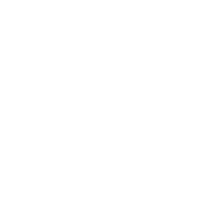 Název: 	Výchovný ústav, dětský domov se školou, základní škola, střední škola a školní jídelna, Hostouň, Chodské náměstí 131Sídlem: 		345 25 Hostouň, Chodské náměstí 131IČO:		48342998Zastoupená:	xxxxxxxxxx, ředitelemKontakt:                tel. xxxxxxxxxxxxxxx		e-mail: xxxxxxxxxxxxDatová schránka: 	xxxxxxxxxxxxxxxx     Bankovní spojení:	ČNB  xxxxxxxxxxxxx (dále též „odběratel“)aObchodní firma: Název: 		Enuma Elis, s.r.o.		Sídlo:		Lannova 2061/8, Praha 1 110 00	IČO:		016 88 260	Bankovní spojení:	Raiffeisenbank, a.s., xxxxxxxxxxxxx	E-mail:		xxxxxxxxxxxxx	Telefon:		xxxxxxxxxxxxx	(dále též „dodavatel“)Odběratel a dodavatel (dále též „smluvní strany“) se dohodli na uzavření této smlouvy:Úvodní ustanoveníPodkladem pro uzavření této smlouvy je zadávací řízení veřejné zakázky malého rozsahu na dodávku s názvem „VÚ, DDŠ Hostouň – hřiště workout“. Odběratel má právo odstoupit od smlouvy v případě, že dodavatel ve své nabídce v zadávacím řízení uvedl informace nebo doklady, které neodpovídají skutečnosti a měly nebo mohly mít vliv na výsledek zadávacího řízení.Předmět smlouvyPředmětem smlouvy je provedení díla s názvem „VÚ, DDŠ Hostouň – workout hřiště“ na parcele 97/1 v Hostouni, ul. Osvobození. Předmět Díla bude proveden Dodavatelem v rozsahu poptávky odběratele k podání nabídky ze dne 22.2.2022 a podle nabídky dodavatele ze dne 2.3.2022 . Dílo dle této smlouvy zahrnuje dodávku a montáž workoutového hřiště uvedené ve výzvě k podání nabídky na veřejnou zakázku malého rozsahu. Dále je součástí díla dodavatele též předání dokladů potřebných k převzetí a užívání díla odběratelem. Plnění předmětu díla musí být zabezpečeno v celém rozsahu dle zadání, tj. především nabídky a grafickou specifikací, která je součástí nabídky  dodavatele.Dodavatel se zavazuje splnit svůj závazek prostřednictvím osob s potřebnou kvalifikací a odborností. Dodavatel se zavazuje dodržovat při plnění smlouvy opatření bezpečnosti, požární ochrany a ochrany zdraví při práci.Dodavatel se zavazuje na svůj náklad a svoje nebezpečí provést pro Odběratele dílo za podmínek v této Smlouvě, formou kompletní dodávky a při jeho provádění dodržet podmínky příslušných technických norem a obecně závazných právních předpisů. Dodavatel se zavazuje předat Odběrateli Dílo prosté vad a nedodělků a převést na Odběratele vlastnické právo k Dílu. Odběratel se zavazuje převzít provedené Dílo od Dodavatele a zaplatit cenu dle čl. III. této Smlouvy.Termín a místo plněníDodavatel prohlašuje, že je vlastníkem předmětu díla. Nebezpečí škody přechází z dodavatele na odběratele převzetím předmětu díla odběratelem. Dodavatel se zavazuje odevzdat předmět díla odběrateli nejpozději dne 30.9.2022. Datum a čas odevzdání předmětu díla oznámí dodavatel odběrateli nejpozději 3 pracovní dny předem.Předmět díla bude protokolárně odevzdán odběrateli v místě plnění: Výchovný ústav, dětský domov se školou, střední škola, základní škola a školní jídelna, Hostouň, ul.Osvobození. Odběratel potvrdí svým podpisem protokol o převzetí díla (předávací protokol).Dodavatel odevzdá odběrateli dílo v ujednaném množství, v nejvyšší jakosti a provedení, včetně dokladů potřebných k převzetí a užívání díla a umožní odběrateli nabýt vlastnického práva k dílu v souladu se smlouvou. Náklady spojené s dopravou, montáží, odevzdáním díla odběrateli v místě plnění nese dodavatel.Odběratel je oprávněn odmítnout převzetí díla, pokud se na něm budou vyskytovat v okamžiku převzetí zjevné vady, zejména nebude-li v souladu s technickou specifikací. Za vadu se považují i vady v dokladech nutných pro řádné užívání díla. Dílo  se  považuje za odevzdané a závazek dodavatele odevzdat dílo odběrateli bude splněn až okamžikem převzetí díla bez zjevných vad odběratelem. Dodavatel je povinen při dodání díla dbát o respektování specifického provozu naší organizace a je povinen dbát zvýšené bezpečnosti. Cena za dílo a platební podmínkyCelková cena za dílo pro část investiční bez DPH je  498 430,00 Kč      celková výše DPH(15%) je 74 764,50 Kč      celková cena za dílo včetně DPH je 573 194,50 Kč (slovy:pětsetsedmdesáttřitisícstodevadesátčtyři koruny českých a padesát haléřů). Kupní cena zahrnuje veškeré náklady dodavatele nezbytné k řádnému splnění jeho závazku a je cenou konečnou.Cenu za dílo je možno navýšit pouze v případě, kdy dojde ke změně zákona č. 235/2004 Sb., o dani z přidané hodnoty, ve znění pozdějších předpisů, ovlivňující výši DPH.Odběratel nebude poskytovat dodavateli zálohy. Faktury mohou být dodavateli propláceny měsíčně proti předložení dokladu o provedení prací nebo dodávek.Platby budou provedeny na základě faktury - daňový doklad (dále jen faktura), vystavených v zákonné lhůtě ode dne uskutečnění zdanitelného plnění, v příslušném kalendářním měsíci, odsouhlaseného Pověřenou osobou za Odběratele.   Faktury musí mít všechny náležitosti daňového dokladu dle příslušných právních předpisů (zákon č. 235/2004 Sb., o dani z přidané hodnoty, ve znění pozdějších předpisů a zákon č. 563/1991 Sb., o účetnictví, ve znění pozdějších předpisů). Na fakturách bude také uveden název původní veřejné zakázky, tj. „VÚ, DDŠ Hostouň – hřiště workout“. V případě, že faktura nebude obsahovat předepsané náležitosti, je odběratel oprávněn ji zaslat ve lhůtě splatnosti zpět dodavateli k doplnění či opravě, aniž se dostane do prodlení se splatností. Lhůta splatnosti počíná běžet znovu od opětovného doručení náležitě doplněné či opravené faktury.Faktury budou splatné do 30 dnů ode dne jejich doručení odběrateli. Za den úhrady se považuje den, kdy byla fakturovaná částka odepsána z účtu odběratele ve prospěch účtu dodavatele. Odběratel se zavazuje provést úhradu ceny za dílo bezhotovostním převodem na účet dodavatele. Číslo bankovního účtu dodavatele bude uvedeno na faktuře. Smluvní strany se dohodly na tom, že opožděné uvolnění finančních prostředků ze státního rozpočtu se nepovažuje za prodlení se splatností faktur a nebude předmětem sankcí.Pokud se na díle vyskytnou vícepráce, bude jejich cena na faktuře uvedena samostatně. Faktura musí kromě výše uvedených náležitostí obsahovat i odkaz na dokument, kterým byly vícepráce dohodnuty.IV.   Práva z vadného plnění a záruka za jakostDodavatel odpovídá za vady zjevné, skryté i právní, které má dílo v době jejího převzetí odběratelem a dále za ty vady, které se na díle vyskytnou v záruční době.Dodavatel se zavazuje, že odevzdané dílo bude prosto jakýchkoli vad a bude mít vlastnosti dle této smlouvy, obecně závazných právních předpisů a norem a vlastnosti v  první jakosti kvality provedení.Dodavatel poskytuje na dílo záruku v délce 60 měsíců ode dne převzetí věci odběratelem. Odběratel je oprávněn uplatnit práva z vady u dodavatele, a to písemnou formou. Uplatní-li odběratel právo z vadného plnění, potvrdí mu dodavatel v písemné formě, kdy právo uplatnil, jakož i provedení opravy a dobu jejího trvání.Je-li vadné plnění podstatným porušením smlouvy, má odběratel právo:a) na odstranění vady dodáním nového díla bez vady nebo dodáním chybějící věci,b) na odstranění vady opravou díla,c) na přiměřenou slevu z kupní ceny, nebod) odstoupit od smlouvy.Odběratel sdělí dodavateli, jaké právo si zvolil, při oznámení vady, nebo bez zbytečného odkladu po oznámení vady.Je-li vadné plnění nepodstatným porušením smlouvy, má odběratel právo na odstranění vady, anebo na přiměřenou slevu z kupní ceny.Dokud odběratel neuplatní právo na slevu z ceny za dílo nebo neodstoupí od smlouvy, může dodavatel dodat to, co chybí, nebo odstranit právní vadu. Jiné vady může dodavatel odstranit podle své volby opravou díla nebo dodáním nového díla, přičemž volba dodavatele nesmí odběrateli způsobit nepřiměřené náklady.Neodstraní-li dodavatel vadu díla včas nebo vadu díla odmítne odstranit, může odběratel požadovat slevu z ceny za dílo, anebo může od smlouvy odstoupit. Provedenou volbu nemůže odběratel změnit bez souhlasu dodavatele.Do odstranění vady nemusí odběratel platit část kupní ceny odhadem přiměřeně odpovídající jeho právu na slevu.V případě odstranění vady opravou díla se dodavatel zavazuje provádět tuto opravu díla u odběratele, bude-li to možné. Náklady spojené s dopravou, montáží a demontáží vadného díla nese dodavatel v plné výši. Při dodání nového díla vrátí odběratel dodavateli na jeho náklady dílo původně dodané. Na nově dodané dílo poskytuje prodávající záruku v délce 60 měsíců ode dne převzetí nového díla odběratelem.Po dobu od nahlášení práva z vady u dodavatele až do řádného odstranění vady dodavatelem neběží záruční doba s tím, že doba přerušení běhu záruční lhůty bude počítána na celé dny a bude brán v úvahu každý započatý kalendářní den.Dodavatel se zavazuje zřídit a po celou záruční dobu udržovat v provozu e-mailové kontaktní místo pro uplatnění práva z vady:  E-mail: xxxxxxxxxxxxxxV.   Sankční ustanoveníOdběratel má právo požadovat na dodavateli při nedodržení termínu odevzdání díla dle čl. II. odst. 2 smlouvy smluvní pokutu ve výši 0,5 % z ceny za dílo neodevzdané části díla, a to za každý započatý den prodlení. Při nedodržení stanoveného termínu odevzdání díla je odběratel oprávněn také od smlouvy odstoupit.Dodavatel má právo požadovat na odběrateli při nedodržení termínu splatnosti faktury úroky ve výši stanovené právním předpisem.VI.  Předání a převzetí dílaDodavatel splní svou povinnost provést Dílo jeho řádným ukončením a předáním předmětu Díla Odběrateli, včetně odstranění případných vad a nedodělků a dodáním veškeré dokumentace, zejména prohlášení o shodě. Odběratel splní svou povinnost převzít provedené Dílo podpisem protokolu o předání a převzetí Díla. Odběratel nepřevezme Dílo, které je neúplné. Převezme však Dílo, pokud vykazuje drobné vady nebo nedodělky, které samy o sobě ani ve spojení s jinými nebrání užívání Díla za předpokladu, že tyto zjevné vady a nedodělky jsou uvedeny v protokolu o předání a převzetí Díla a byl stanoven termín jejich odstranění nejpozději do 15 dnů od data písemného předání a převzetí Díla. Dodavatel zabezpečí nejpozději k datu přejímacího řízení zejména: účast svého zástupce oprávněného přebírat závazky z tohoto řízení vyplývající, účast zástupců svých dodavatelů, je-li k řádnému odevzdání a převzetí nutná, doklady nezbytné pro provedení přejímacího řízení, zejména: - zkoušky, atesty, revize dle ČSN (technických norem), pasporty a návody v českém jazyce, - prohlášení o shodě na výrobky, které byly při stavbě použity a pro které je to stanoveno ve smyslu zák. č. 22/1997 Sb., ve znění pozdějších předpisů, zejména Nařízením vlády č. 17 a 18/2003 Sb. a 426/2000 Sb. (prohlášení o shodě na použité technologie a materiály musí mít náležitosti stanovené Nařízením vlády č. 163/2002 Sb, § 13.), - ujištění o shodě na výrobky, pro které se prohlášení o shodě výslovně nevyžaduje O předání a převzetí provedených prací sepíší smluvní strany protokol. Součástí protokolu bude: a) zhodnocení prací, zejména jejich jakosti, b) prohlášení Odběratele, že předávané Dílo nebo jeho část přejímá, c) soupis zjištěných vad a nedodělků a dohodnuté lhůty k jejich bezplatnému odstranění, způsobu odstranění, popř. sleva z Ceny díla, d) dohoda o jiných právech z odpovědnosti za vady (prodloužení záruční lhůty). Jestliže nedošlo k převzetí Díla, vyznačí to Odběratel v zápisu a zároveň dohodne s Dodavatelem termín dalšího přejímacího řízení.VI. Závěrečná ustanoveníTuto smlouvu lze měnit pouze oboustranně odsouhlasenými, písemnými a průběžně číslovanými dodatky, podepsanými oprávněnými zástupci obou smluvních stran.Případné spory vzniklé z této smlouvy budou řešeny nejprve snahou smluvních stran o smír a až následně podle platné právní úpravy věcně a místně příslušnými soudy České republiky.Smluvní strany se dohodly, že právní vztahy založené touto smlouvou se budou řídit příslušnými ustanoveními občanského zákoníku. Smluvní strany prohlašují, že předem souhlasí se zveřejněním údajů v souladu se zněním zákona č.106/1999 Sb., o svobodném přístupu k informacím, ve znění pozdějších předpisů, a v souladu se zněním zákona č. 123/1998 Sb., o právu na informace o životním prostředí, ve znění pozdějších předpisů, a to v rozsahu a postupem podle uvedených právních předpisů a v souladu se zákonem č. 101/2000 Sb., o ochraně osobních údajů a o změně některých zákonů, ve znění pozdějších předpisů. Smluvní strany prohlašují, že souhlasí s uveřejněním celého znění smlouvy včetně všech jejích změn a dodatků na profilu zadavatele, a to v souladu s ustanoveními zákona č. 134/2016 Sb., o zadávání veřejných zakázek, ve znění pozdějších předpisů a v registru smluv dle zákona č. 340/2015 Sb., o zvláštních podmínkách účinnosti některých smluv, uveřejňování těchto smluv a o registru smluv (zákon o registru smluv).Pokud kterékoli ustanovení této smlouvy nebo jeho část bude neplatné či nevynutitelné, nebo se stane neplatným či nevynutitelným, nebo bude shledáno neplatným či nevynutitelným soudem či jiným příslušným orgánem, pak tato neplatnost či nevynutitelnost nebude mít vliv na platnost či vynutitelnost ostatních ustanovení smlouvy nebo jejich částí.Smluvní strany se dohodly, že v případě zániku právního vztahu založeného touto smlouvou zůstávají v platnosti a účinnosti i nadále ustanovení, z jejichž povahy vyplývá, že mají zůstat nedotčena zánikem právního vztahu založeného touto smlouvou.Tato smlouva nabývá platnosti a účinnosti v den jejího podpisu oběma smluvními stranami a uveřejněním v Registru smluv.Smluvní strany konstatují, že tato smlouva byla vyhotovena ve 2 stejnopisech, z nichž Odběratel obdrží 1 vyhotovení a Dodavatel 1 vyhotovení. Každý stejnopis má právní sílu originálu.Obě smluvní strany potvrzují autentičnost této smlouvy a prohlašují, že si smlouvu přečetly, s jejím obsahem souhlasí, že smlouva byla sepsána na základě pravdivých údajů, z jejich pravé a svobodné vůle a bez jednostranně nevýhodných podmínek, což stvrzují svým podpisem, resp. podpisem svého oprávněného zástupce.V  Hostouni dne: 3. 3. 2022			V Praze  dne: 2. 3. 2022__________________________	 	  _______________________________xxxxxxxxxxxxxxx, ředitel   				xxxxxxxxxxxxx, jednatelodběratel					                 dodavatel